Southeast Conservation Corps/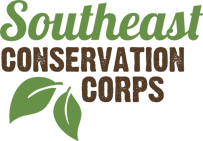 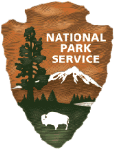 National Park ServiceInternship OpportunityTerrestrial Monitoring Intern                                           Base Location: St. Marys ,  Georgia Website: http://science.nature.nps.gov/im/units/secn/         http://www.southeastconservationcorps.org/join/internships/Job DescriptionSoutheast Conservation Corps (SECC), empowers young people to attain compassion, responsibility and grit through community service, hard work and environmental stewardship. SECC is a local, non-profit, AmeriCorps affiliated organization based out of Chattanooga, TN. SECC selects young adults ages 16 – 35 (depending on specific program), to complete conservation work projects on public, private and municipal lands throughout the Southeast. SECC fosters the personal development of corpsmembers through environmental stewardship projects and experiential learning. Through community partnerships, SECC provides hands-on job training opportunities to young adults while simultaneously meeting natural resource needs throughout the Southeast.SECC positions focus on place-based learning, life skills development, appreciation of diversity, civic responsibility and career development. SECC also provides an opportunity for interns to learn about the local environment, environmental issues and introduces individuals to recreation and resource management careers.Overview of Terrestrial Monitoring internship:The candidate will spend the majority of the internship assisting the Botanist with monitoring of vegetation communities, following strict methods and protocols. The candidate will also assist the Wildlife Biologist with deployment and retrieval of automated bird and amphibian recording devices, and to a lesser extent with data processing and analysis. The candidate will be responsible for conducting canopy tree species surveys and downed woody debris monitoring independently.  Other responsibilities include field-equipment preparation / maintenance, insuring accurate identification of plants, and data entry. This year we will be working in 5 national park units:  Canaveral National Seashore near Titusville, FL; Congaree National Park near Columbia, SC; Fort Frederica National Monument in St. Simon’s Island, GA; Moore’s Creek National Battlefield near Currie, NC; and Ocmulgee National Monument in Macon, GA.  Travel is a large component (80%) of the position, and offers an opportunity to encounter a diverse array of locations and enviroments!Apply to: Job Type: Internship Description of Duties: This position is a partnership position between the Southeast Conservation Corps and the National Park Service. Interns will be administered by the Southeast Conservation Corps, which is a division of the nationwide conservation youth program Conservation Legacy.  The intern’s immediate supervisor will be a National Park Service biologist or ecologist.  The responsibilities of this position are to assist the National Park Service Inventory and Monitoring Program’s Southeast Coast Network (SECN) with wildlife and vegetation monitoring (see Overview). The candidate, with input from the supervisors, will also develop a side project in addition to the primary responsibilities that will aid the mission of the SECN or one of the parks the SECN serves. Other opportunities for personal growth will likely present themselves. Position is 80% fieldwork, 20% office/field prep. The field work portion is 100% travel, and the office portion will be based at the NPS offices in St. Marys, Georgia or Athens, GA. The field season runs from early March until late August/September. This is a 6 month appointment.  The selected candidate must have a flexible start date from March 1-April 1, with an end date from August 15-September 30.  Start and end dates will be finalized before the intern reports for duty.Compensation:  Weekly stipend+government travel per diem (stipend currently $125.00/week).  All housing provided. Government vehicle provided for work-related travel.  A personal vehicle is strongly suggested for local commuting, but not required.  Arrival and departure reimbursement will be provided for airfare or mileage/hotel, up to $850.00.Timeframe:  The position is a 6 month appointment, and runs from early to late March to mid- to late September, 2017.  NPS will inform the candidate of fixed dates once established.Qualifications: This is part of a youth programs initiative, targeting ages 18-25.  Requirements include coursework leading to a BS/BA degree in biology, ecology, environmental science, botany, wildlife management, forestry, or related field (upperclassmen and recent graduates preferred); ability to work in hot, sunny, humid, buggy environment; good physical condition; must be comfortable with off-trail navigation; possess willingness to work long hours. The candidate must have strong plant identification skills, specifically tree species. Shrub and herbaceous ID skills is a plus.  Ability to identify migratory birds and auditory anurans (frogs and toads) via auditory means and experience in the southeast is also a plus. The candidate must have impeccable attention to detail, be a hard worker, a self-starter, responsible, adaptable, and motivated to make a positive contribution to the field of ecology. Participant Essential Eligibility Requirements
Essential eligibility requirements for the program must be met. If you are unable to meet certain requirements, we may be able to assist you with some modification unless it alters the fundamental nature of the program, compromises the health and safety of participants or staff, or places an undue financial or administrative burden on the organization. These requirements are written the same for all positions and therefore may not apply directly to your particular position.
Participation and Expedition Behavior
Work effectively as a member of a team despite potentially stressful and difficult conditions. This may require problem solving on an interpersonal or group level as well as a willingness to accept differencesContribute to a safe learning environment; no harassment of others for any reason.Willingness and ability to complete all aspects of the program including conservation projects, education, training and national service. Members must commit to participating in all crew/team activities, including service days in local communities where applicable.Effectively communicate ideas and concerns as they arise directly to supervisors, colleagues and organization staff.Have the cognitive ability to learn necessary skills and apply them to effectively carry out the service work requirementsAppropriately represent the Program and AmeriCorps to the public and project partners at all times.
Safety and Judgment
Effectively communicate danger to others in the form of either a warning of danger others may be encountering or a notification of personal distress, injury or need for assistance. You must be able to do so at a distance of up to 50 meters and in conditions with limited visibility or loud background noise such as darkness or high winds.Effectively perceive, understand and follow direction by others so that you will be able to successfully execute appropriate and perhaps unfamiliar techniques to manage hazards. These directions may be given before the hazard is encountered or may need to be given during exposure to the hazard.Stay alert and focused for several hours at a time while traveling and working in varied weather conditionsPerceive and comprehend significant and apparent hazards, including those hazards previously identified by others. Respond appropriately to stress or crises.If taking prescription medications, participants must be able to maintain proper dosage by self-medicating without assistance from others.
Environmental Ethics
Learn and practice ‘Leave no Trace’ techniquesOutdoor Skills and Fitness (where appropriate)Learn and safely perform fundamental outdoor living/travel and work skills as appropriate to the project. Additionally, remain adequately hydrated, fed, and properly dressed so as to remain generally healthy and safe, avoiding environmental injuries. Live and/or work in a physically demanding, possibly remote environment for an uninterrupted period of up to several weeks. Conditions of this environment may vary significantly and may include severe and/or trying weather. The remoteness is such that it may require at a minimum one hour, but perhaps in excess of 12 hours, to reach the nearest advanced medical care.Additional Notes: All applicants must pass a criminal background and motor vehicle background check prior to hiring. Substance Free
In accordance to a drug free workplace, alcohol and drugs are prohibited while participating in AmeriCorps and program activities and while on organization property.Physical Requirements:Frequently required to walk, sit, talk and listen.Required to use hands to operate objects, tools or controls, and to reach with hands and arms.Often lift and/or move up to 50 pounds.Specific vision abilities required by the job include close vision and the ability to focus.Frequently required to drive an NPS vehicle, and must be able to speak, understand, write and read English. Reasonable accommodations may be made to enable individuals with disabilities to preform essential functions.To Apply:Please apply at http://www.southeastconservationcorps.org/join/internships.  Must include a resume, cover letter, 3 reference contacts, and transcripts (unofficial okay) no later than February 20, 2017.Job Location: Saint Marys or Athens, Georgia
Position Type: Full-Time/Regular
Salary: $125.00 - $125 USDFor question on position, contact:Sarah Corbett HeathSECN Botanistsarah_corbett_heath@nps.gov(912) 882-4336 x. 279Make certain to put "Terrestrial Monitoring Intern" in email subject line.For questions on application process, contact: Sarah Brown
Recruitment and Support Services Coordinator 
sarah@conservationlegacy.org(423) 322-4976